ОТЧЕТо проведенных мероприятиях в рамках месячника антинаркотических мероприятий, посвященных Международному дню борьбы с наркоманией и незаконным оборотом наркотиков в Курортном районе Санкт-Петербурга (с 01 апреля по 30 апреля 2021 года).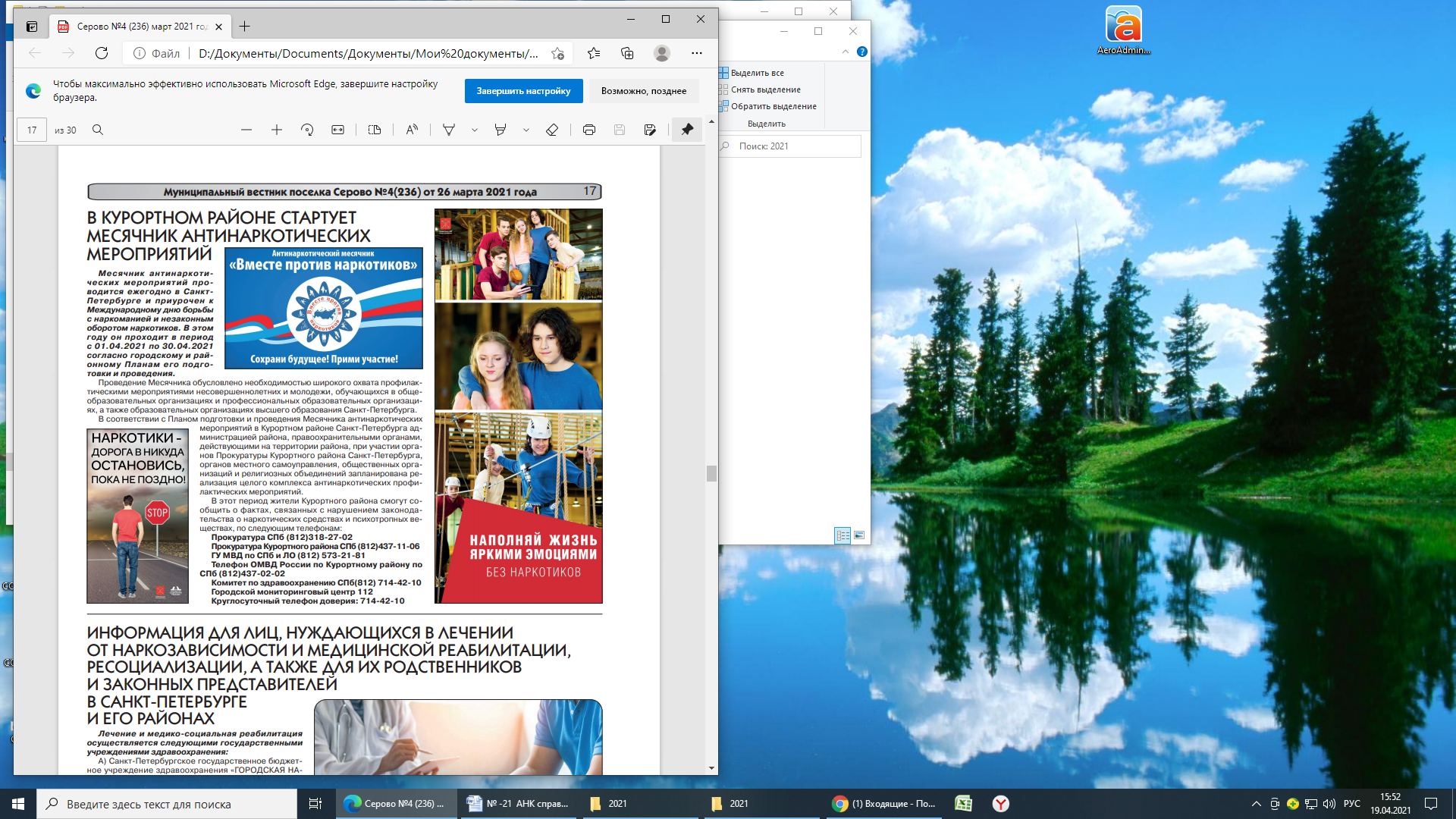 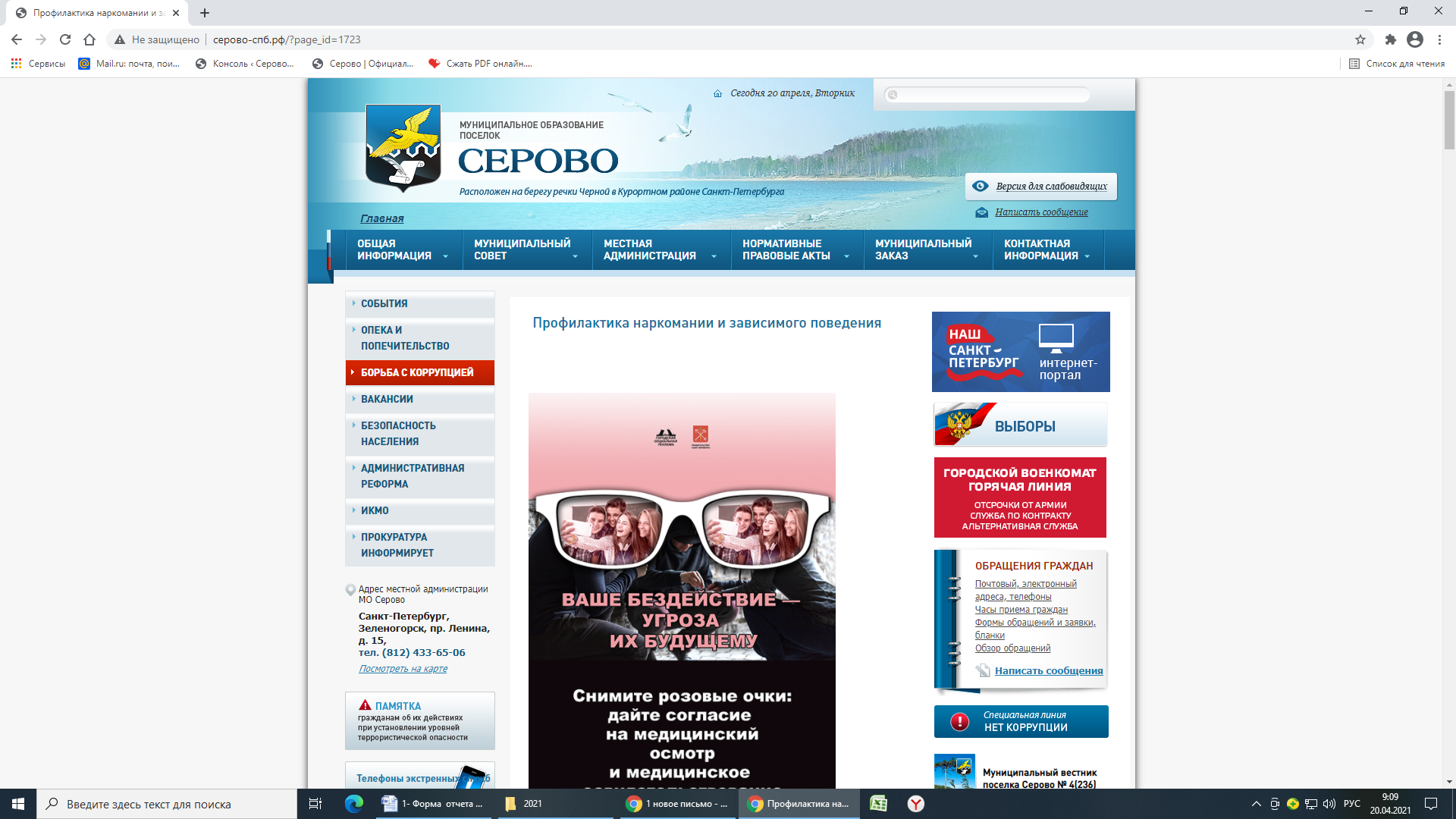 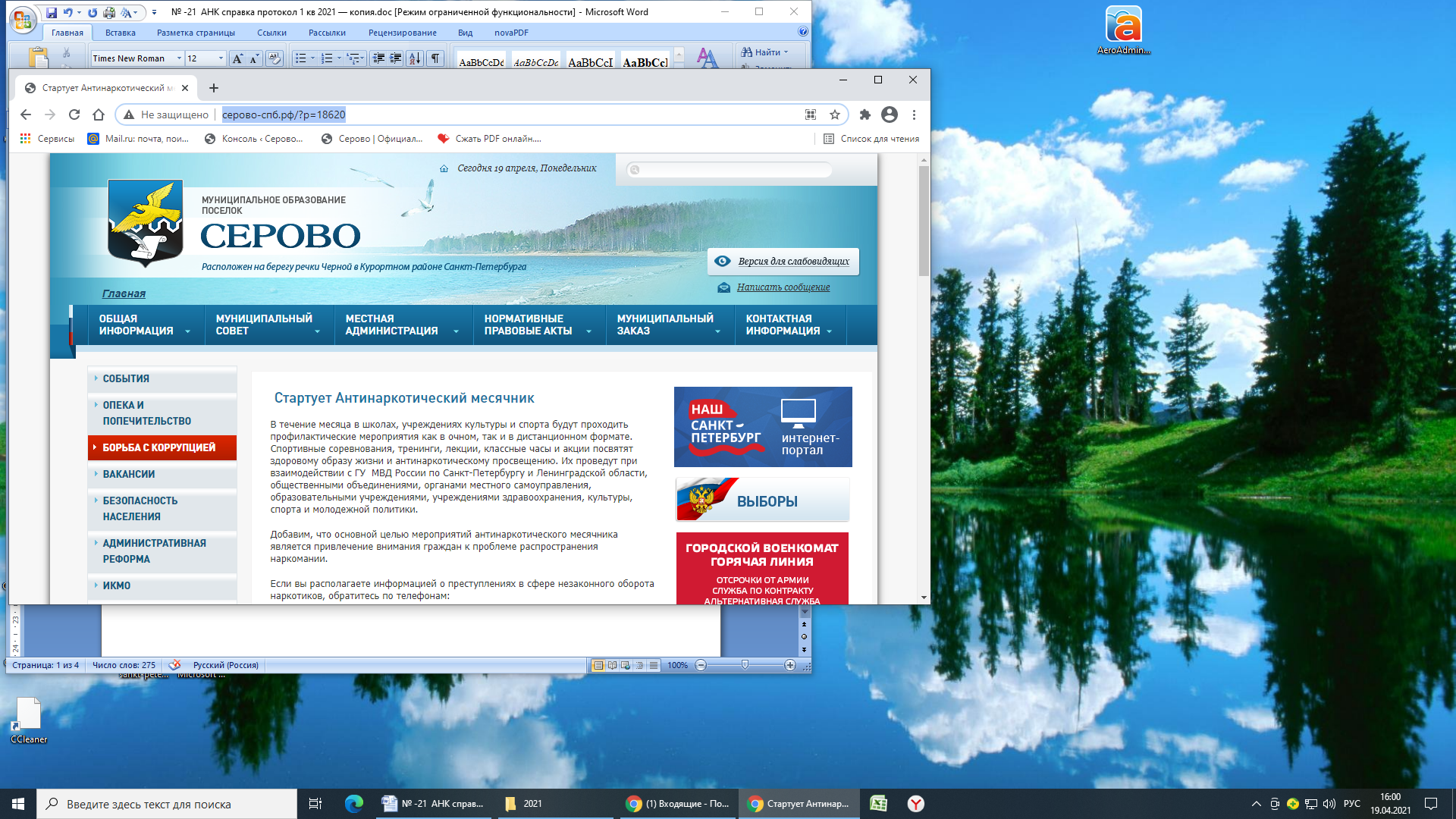 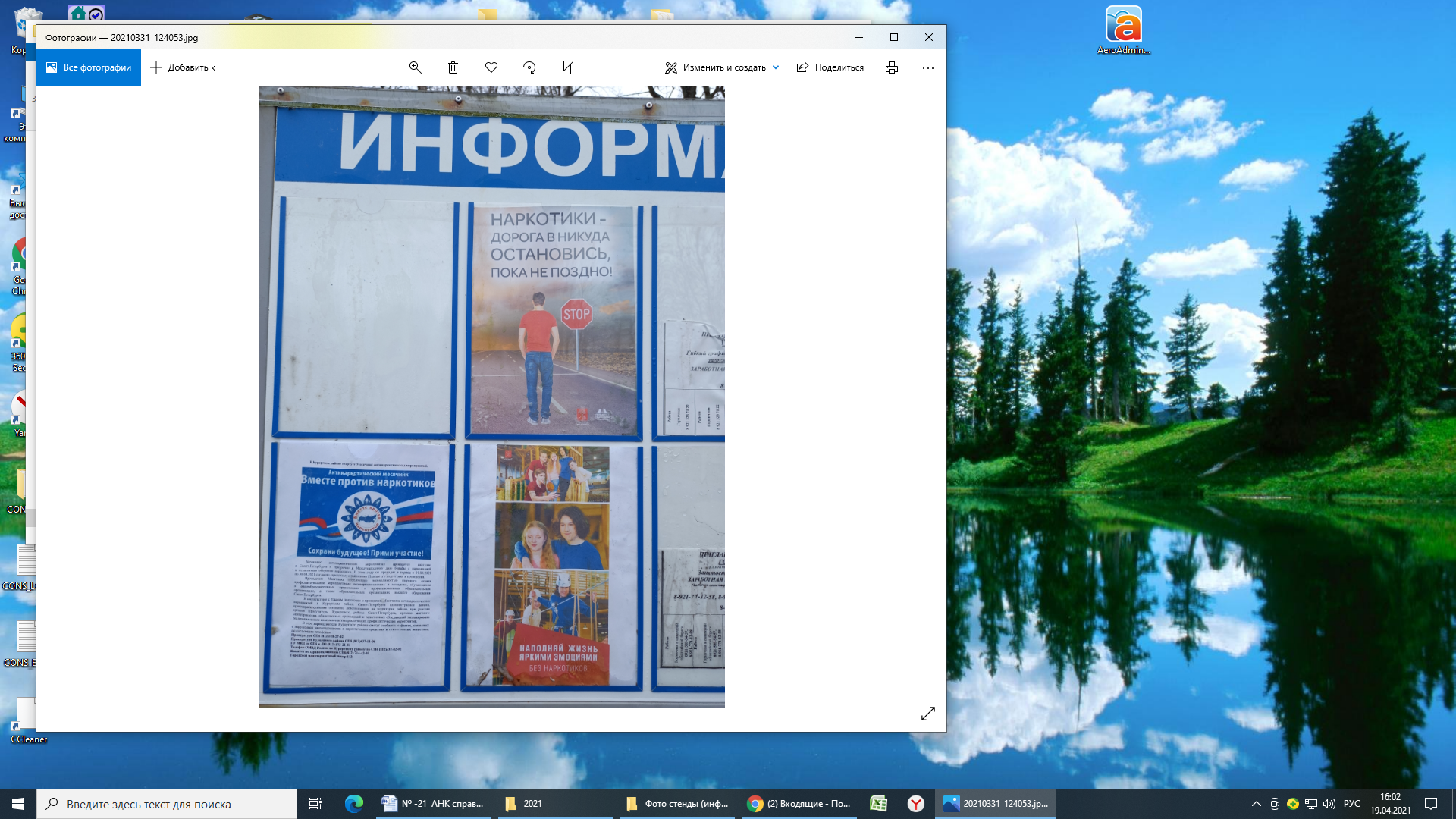 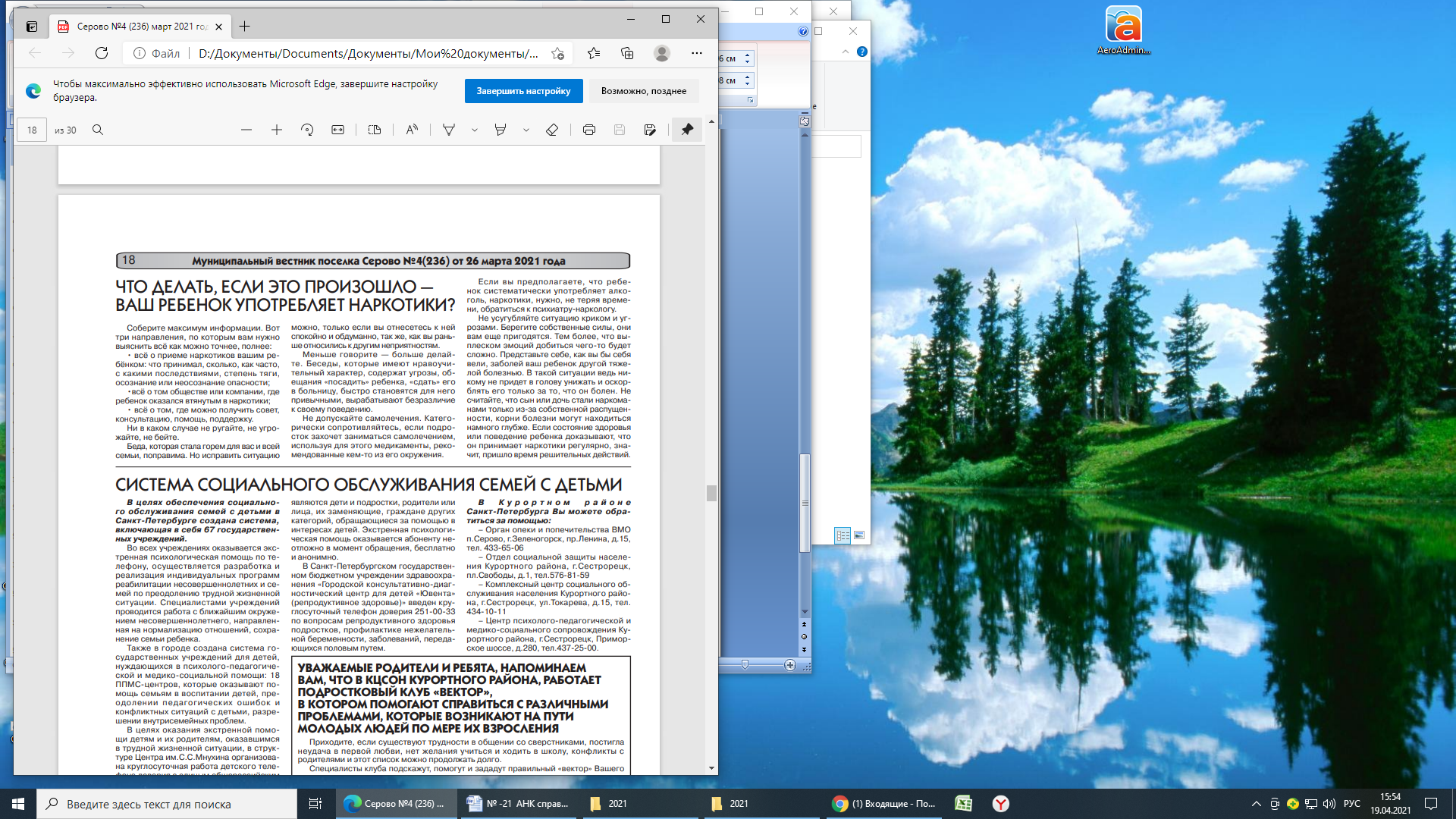 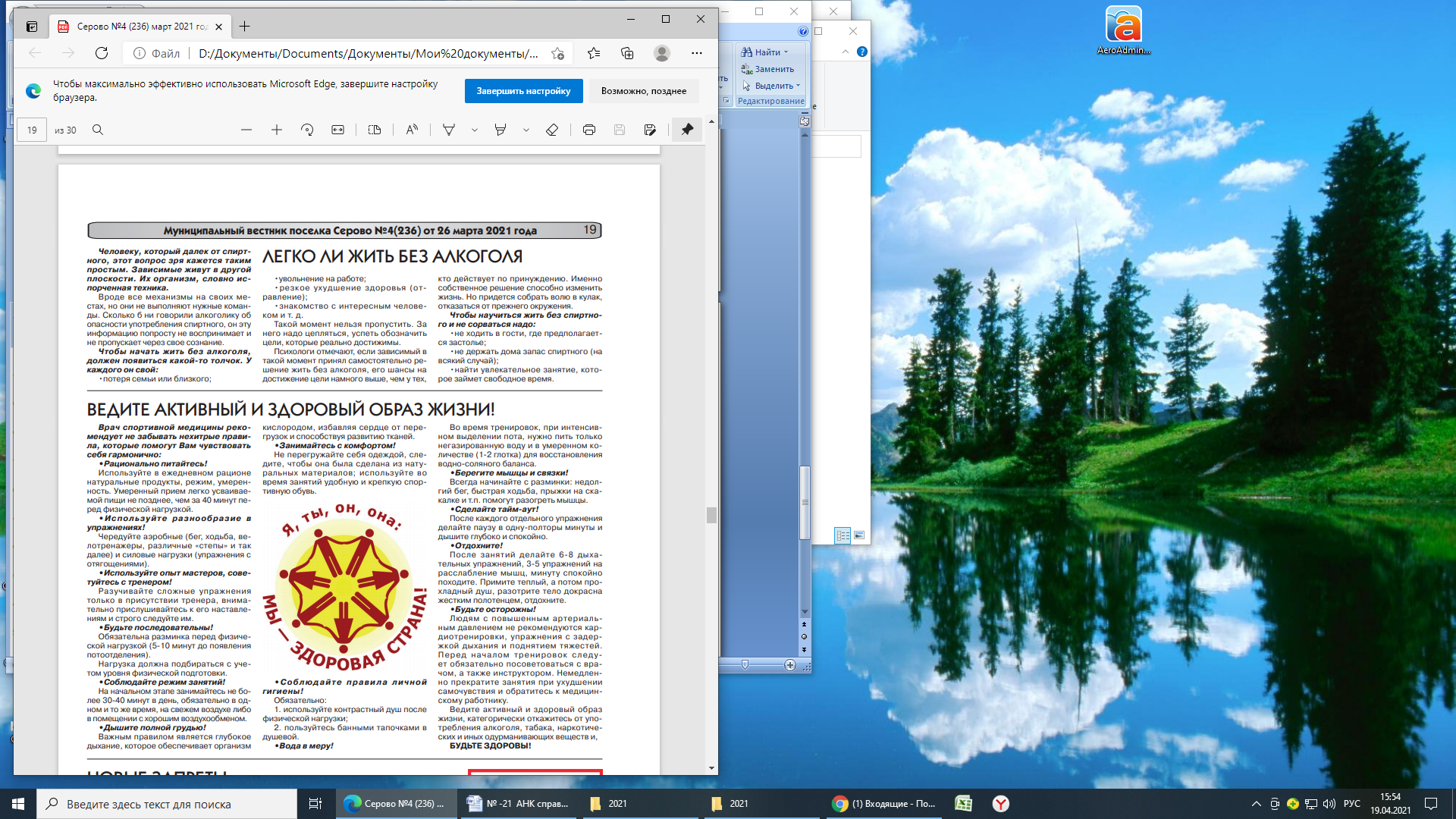 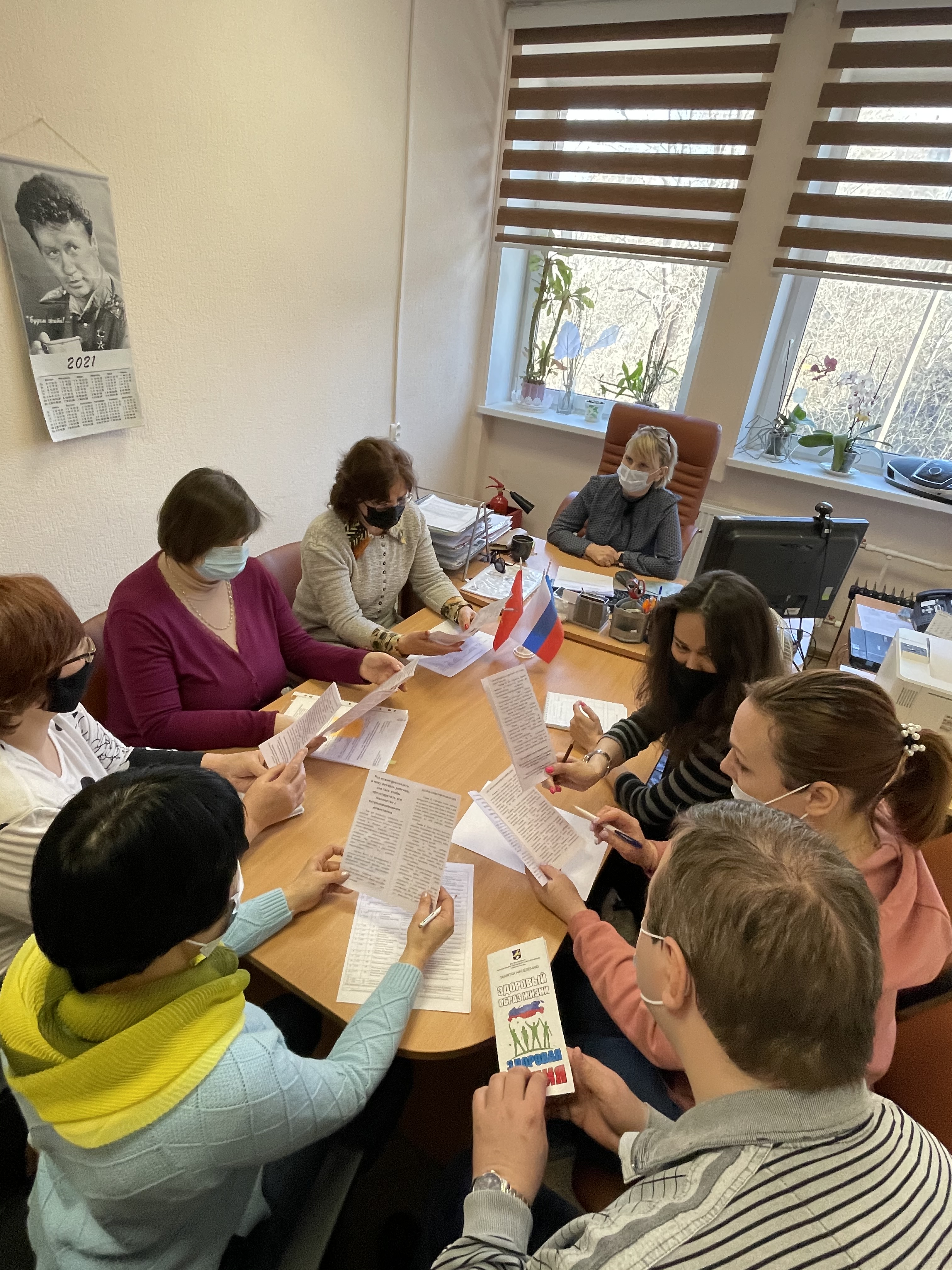 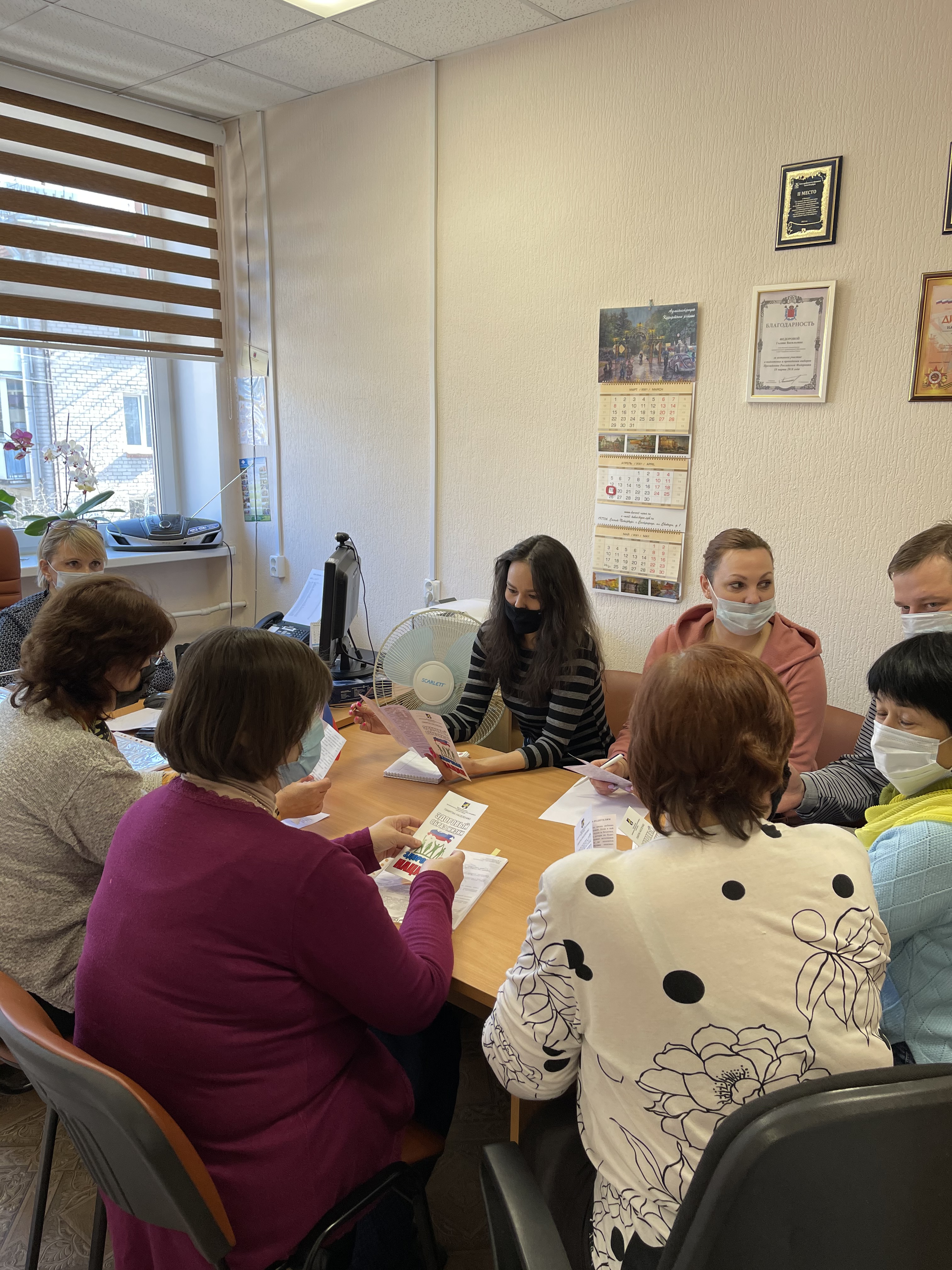 Дата, время проведения мероприятияНаименование мероприятия(его краткое описание, кто проводил, в какой форме, для кого, с какой целью, результаты и достигнутые цели проведенного мероприятия)Ответственные исполнители(Ф.И.О., наименование учреждения)Место проведения, количество участников26.03.2021Доведение до сведения населения информации о проведении Месячника антинаркотических мероприятий и оперативно-профилактической акции  в рамках проведения Месячника  с указанием  телефонов городского мониторингового центра, ГУ МВД  России  по СПб и ЛО, ОМВД России по Курортному району, прокуратуры  для приема сообщений о незаконном обороте наркотиков, реализации контрафактной алкогольной  продукции, массового проживания иностранных граждан:Публикация информации в газете «Муниципальный вестник поселка Серово» от 26.03.2021 № 4(236) и распространение газеты среди населения ВМО;Размещение на сайте информации по проведению мероприятий в районе и в ВМО п.Серово.Цель: информирование населения о проведении Месячника антинаркотических мероприятий.Результаты: Информация размещена на территории ВМО п.Серово.Достигнутые цели: Информация доведена до населения ВМО п.СеровоВМО п.СеровоГлава МА ВМО п.Серово Г.В.ФедороваВМО п.Серово, 100 экз.Сайт ВМО п.Серово 25.03.2021 http://xn----btbbl9bbidhg.xn--p1ai/?p=1862002.04.2021  http://xn----btbbl9bbidhg.xn--p1ai/?p=1869826.03.2021Освещение в районных средствах массовой информации сведений о проведении мероприятий, направленных на противодействие злоупотреблению наркотическими средствами и психотропными веществами, а также их незаконному обороту, по пропагандированию здорового образа жизни:Публикация информации в газете «Муниципальный вестник поселка Серово» от 26.03.2021 № 4(236) и распространение газеты среди населения ВМО «Что делать, если это произошло – ваш ребенок употребляет наркотики?», «Легко ли жить без алкоголя?», «Ведите активный и здоровый образ жизни», «Об изменениях уголовного законодательства за склонение к употреблению наркотических средств в сети «Интернет»,  «Информация для лиц, нуждающихся в лечении от наркозависимости и медицинской реабилитации, ресоциализации, а также для их родственников и законных представителей в Санкт-Петербурге и его районах»;Размещение на стендах ВМО п.Серово социальной рекламы антинаркотической направленности для молодежи;Размещение на официальном сайте ВМО п.Серво социальной рекламы антинаркотической направленности для молодежи.Проводили: специалисты МА ВМО п.СеровоЦель: пропаганда здорового образа жизни. Результаты: Информация размещена на территории ВМО п.Серово.Достигнутые цели: Информация доведена до населения ВМО п.СеровоВМО п.СеровоГлава МА ВМО п.Серово Г.В.ФедороваГазета ВМО п.Серово, 100 экз.ВМО п.Серово, 5 стендовСайт ВМО п.Серово http://xn----btbbl9bbidhg.xn--p1ai/?page_id=172316.04.2021Круглый стол для родителей «Выбор».Проводили: специалисты МА ВМО п.Серово.Цель: - Расширить представления родителей о причинах употребления подростками наркотических веществ, раскрыть наиболее эффективные способы предупреждения наркозависимости.- Рассказать родителям о признаках употребления подростками наркотических веществ.-Убедить родителей в важности формирования здорового образа жизни у ребенка на своем примере.Результаты: 1.Возможность познакомиться с информацией и статистикой по проблеме наркомании.2. Активное обсуждение проблемы во время проведение круглого стола.3. Раздача евробуклетов по профилактике наркозависимости.ВМО п.СеровоГлава МА ВМО п.Серово Г.В.ФедороваМА ВМО п.Серово,г.Зеленогорск, пр.Ленина, д.1510 человек, жители  и работники ВМО п.Серово23.04.2021Распространение среди населения евробуклета по профилактике злоупотребления наркотическими и психотропными веществами, незаконного оборота наркотиков «Здоровый образ жизни – здоровая нация».Проводили: специалисты МА ВМО п.Серово.Цель: - Расширить представления родителей о причинах употребления подростками наркотических веществ, раскрыть наиболее эффективные способы предупреждения наркозависимости.Результаты: - Раздача евробуклетов по профилактике наркозависимости.ВМО п.СеровоГлава МА ВМО п.Серово Г.В.ФедороваМА ВМО п.Серово, 50 экз., старше 18 лет